لیستى وانە سەربارەکانى مانگى : ١٢/٢٠٢١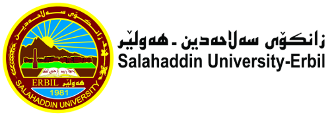 کۆى کاتژمێرەکانى نیساب :١٨  کۆى کاتژمێرەکانى سەربار : ٤٢ کۆى گشتى :٦٠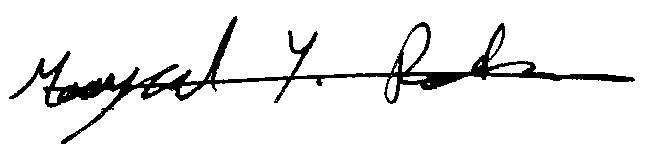 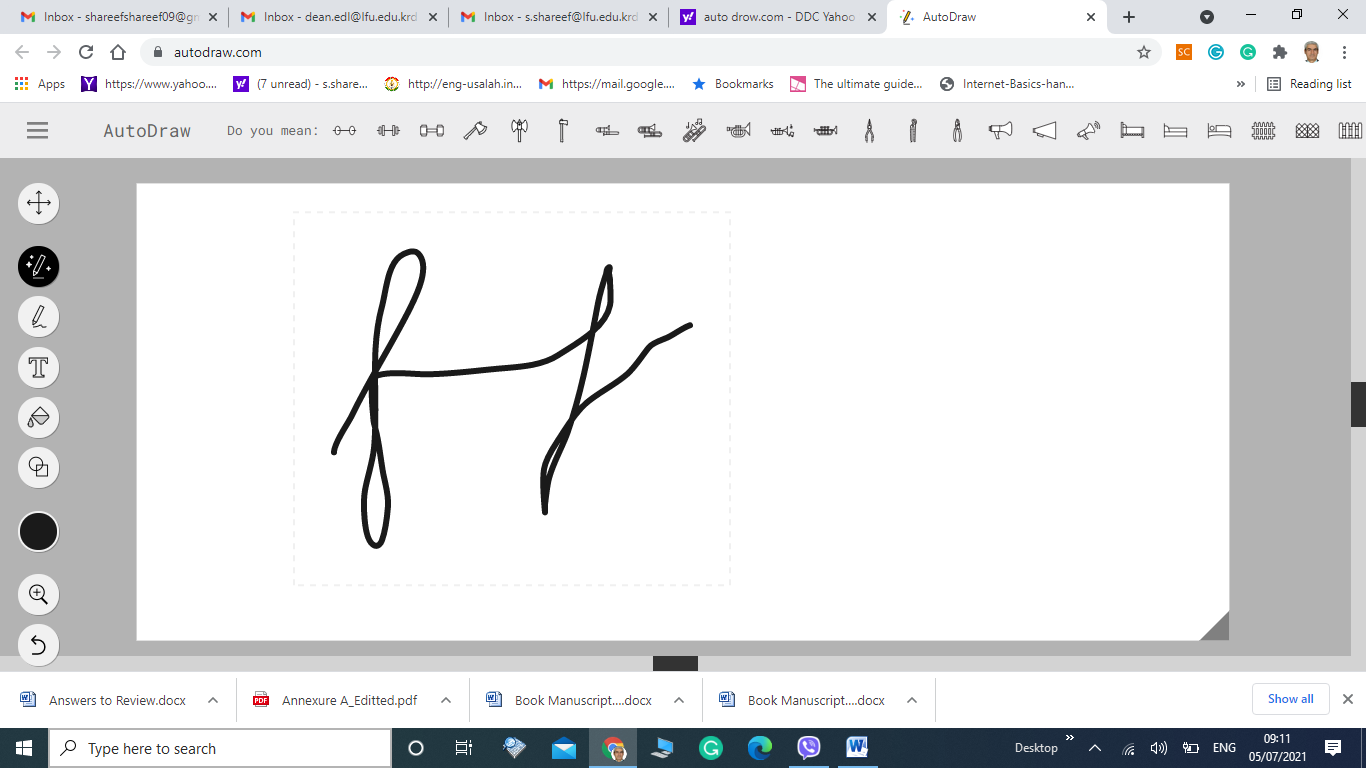 ڕاگر                                 سەرۆک بەش                                              مامۆستاى وانە	           پ.ی.د. شریف مولود شریف                                پ.ی.د. مؤيد يوسف بطرس        پ.د.نەژاد احمد حسین04:3005:3003:3004:3002:3003:3001:3002:3012:3001:3011:3012:3010:3011:3009:3010:3008:3009:30کاتژمێررۆژشەممەیەک شەممەدوو شەممەسێ شەممەComputer NetworkComputer NetworkComputer NetworksComputer Networksچوار شەممەپێنج شەممەکۆىپراکتیکى و تیۆرىپراکتیکىتیۆرىبەرواررۆژکۆىپراکتیکى و تیۆرىپراکتیکىتیۆرىبەرواررۆژشەممەشەممە5/12یەک شەممەیەک شەممە6/12دوو شەممەدوو شەممە7/12سێ شەممەسێ شەممە84x28/12چوار شەممە84x21/12چوار شەممە9/12پێنج شەممە2/12پێنج شەممە33پرۆژە33پرۆژە62x3سەرپەرشتىخوێندنى باڵا62x32سەرپەرشتىخوێندنى باڵا17کۆى گشتى17کۆى گشتىکۆىپراکتیکى و تیۆرىپراکتیکىتیۆرىبەرواررۆژکۆىپراکتیکى و تیۆرىپراکتیکىتیۆرىبەرواررۆژشەممەشەممەیەک شەممە12/12یەک شەممەدوو شەممە13/12دوو شەممەسێ شەممە14/12سێ شەممەچوار شەممە84x215/12چوار شەممەپێنج شەممە16/12پێنج شەممە33پرۆژە33پرۆژە62x3سەرپەرشتىخوێندنى باڵا62x3سەرپەرشتىخوێندنى باڵا9کۆى گشتى17کۆى گشتى